Tema 1 - BIBLIOGRAFIA E BIBLIOTECONOMIAEste tópico alerta para a evolução do conceito de "bibliografia", sua classificação tipológica e técnicas subjacentes de descrição documental, reforçando a sua importância presente e futura. Visa também reflectir sobre o objecto da "Biblioteconomia", ou seja, sobre a Biblioteca, sua organização, serviços e tipologia bem como o carácter científico da evolução biblioteconómica.  Texto 1.1 - Bibliografia: Historia y Teoria 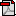 Texto 1.2 - BiblioteconomiaTema 2 - FONTES DE INFORMAÇÃOUma pergunta para a qual não conhecemos a resposta obriga-nos a procurar num local, num objecto, um documento, um folheto, uma fotografia, um diapositivo, uma pessoa, ...,que nos possa ajudar a resolver a questão, a encontrar a solução! Isto é, obriga-nos a recorrer a uma 'fonte de informação'...Aqui iremos estudar de uma forma mais aprofundada o que se entende por 'Fontes de informação', as suas características e tipologia no âmbito das ciências biblioteconómicas. Texto 2.1 - Las fuentes de información Texto 2.2 - Las Fuentes de Información: presente y futuro Tema 3 - RECUPERAÇÃO DA INFORMAÇÃOA recuperação da informação implica, naturalmente, que esta tenha sido organizada e armazenada, formando bases de dados onde se poderá encontrar um documento de qualquer tipo a partir de elementos que o identificam, que o descrevem, que o tornam único (isto é, que o representam). Neste tópico vamos estudar tipos de informação que entram na constituição de bases de dados e a sua relação com a indexação.Texto 3.1 - Conceptos de recuperación de Información Texto 3.2 - Catálogos Tema 4 - A WEB E A PROCURA DE INFORMAÇÃONeste tópico vamos entrar nas tipologias e estratégias de busca em ambiente virtual. O mundo vasto dentro da web pode, com facilidade, distrair e confundir quando se desconhece a sua estrutura e organização, pelo que um bom planeamento de busca é a base para o sucesso da pesquisa.Texto 4.1 - B-on Apresentação PowerPoint 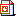 Texto 4.2 - Sistemas de información documentalTexto 4.3 - Recuperação da Informação na webTexto 4.4 - La Biblioteca DigitalTema 5 - REFERENCIAR A INFORMAÇÃODepois de pesquisar e usar a informação é preciso explicitá-la para que outros possam aceder também às mesmas fontes pesquisadas. Para isso, são aplicadas normas de referenciação bibliográfica que possibilitam uma completa descrição das obras utilizadas. Centrar-nos-emos, neste tema, nas Normas Portuguesas 405 (NP405), elaboradas em total sintonia com a ISO (International Standardization Organization), enquanto informação de base para a elaboração de Referências Bibliográficas de acordo com a tipologia documental a descrever.Texto 5.1 - Guia PráticoReferências bibliográficas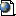 Texto 5.2 - Como fazer uma tese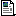 http://www2.fcsh.unl.pt/docentes/cceia/tese.htmNP405 